ipa1 improves rice drought tolerance at seedling stage mainly through activating abscisic acid pathwayMenghao Zhu1,2, Yonggang He1,2, Mingqiang Zhu1, Ayaz Ahmad1, Shuang Xu1, Zijun He1, Shan Jiang1, Jinqiu Huang1, Zhihui Li1, Shaojia Liu1,2, Xin Hou1, Zhihong Zhang1,2,*1State Key Laboratory of Hybrid Rice, College of Life Sciences, Wuhan University, Wuhan, 430072, China2Ezhou Seed Technology Research Institute of Hubei Province, Ezhou, 436043, China Corresponding authorPhone: +86-13871491559Fax: +86-27-68752095E-mail: zzh@whu.edu.cnSupplementary table 1 Phenotypic characteristics of IPA1 and ipa1 NILsData was from 45 plants of three replications under natural condition in Wuhan, China, in 2017.Values are means ± SD. Supplementary Fig. 1 Stomatal density of the IPA1/ipa1 seedlings. (a) Scanning electron microscopy (SEM) images of the IPA1/ipa1 seedlings. Bar, 100 µm. (b) Numbers of stomata per mm2 in the IPA1/ipa1 seedlings. Data represent the means ± SE (n=3). 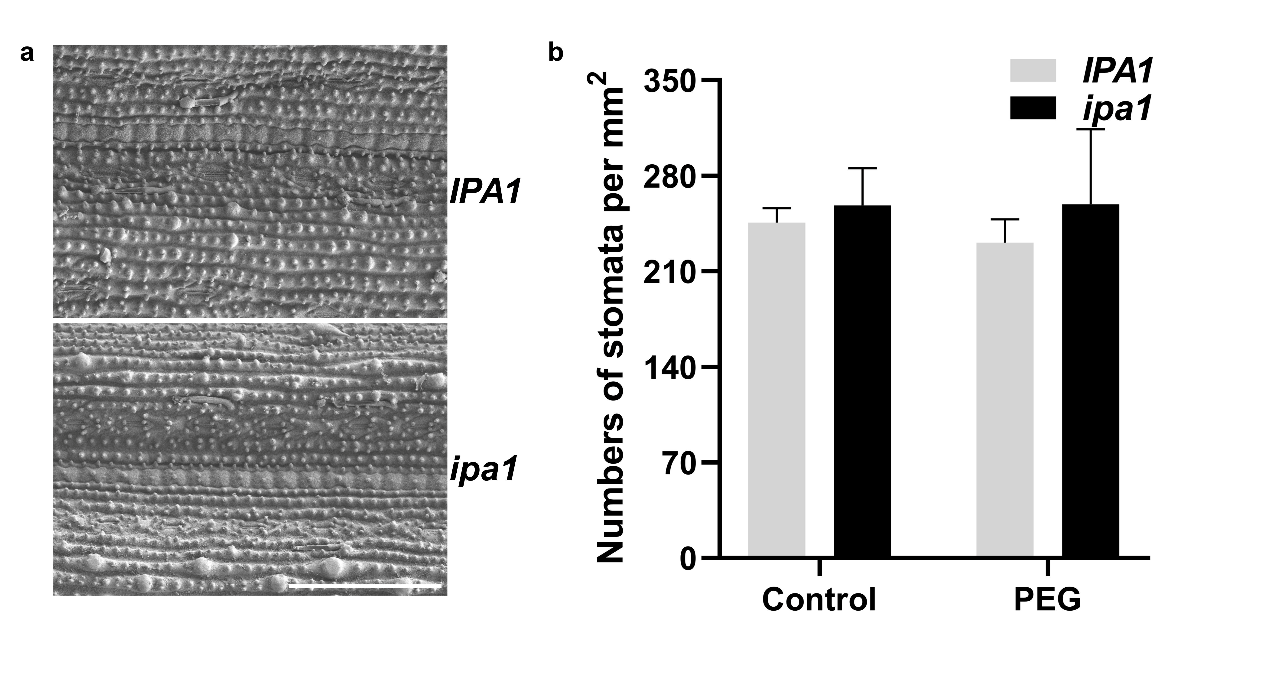  Supplementary Fig. 2 Contents of soluble sugar (a) and sucrose (b) in sheathes of the IPA1/ipa1 seedlings. Data represent the means ± SE (n=3). *P<0.05, t-test. **P<0.01, t-test.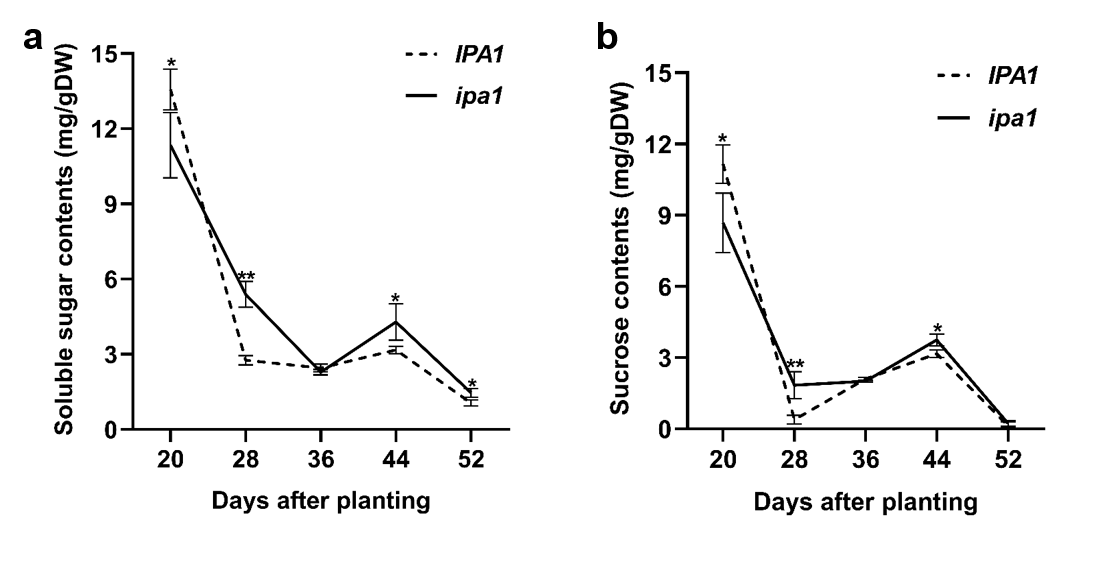 Supplementary Fig. 3 Expression levels of the genes involved in nitrogen absorption, transport, assimilation and regulating nitrogen metabolism in both shoot (a) and root (b) of the IPA1/ipa1 seedlings. Data represent the means ± SE (n=3). *P<0.05, t-test. **P<0.01, t-test.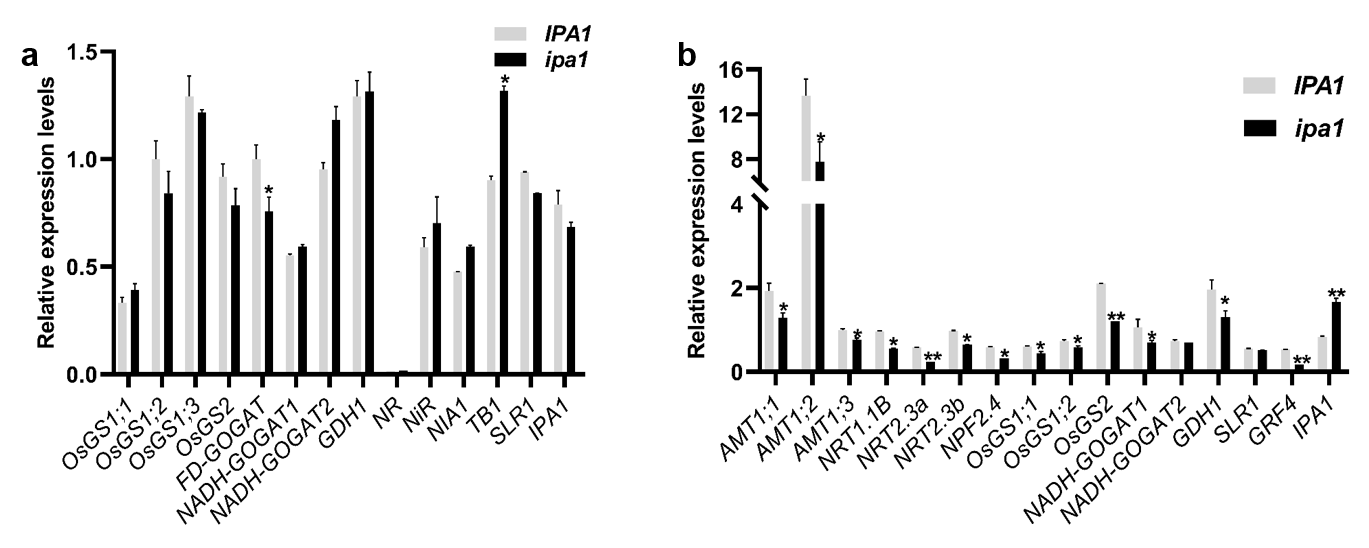 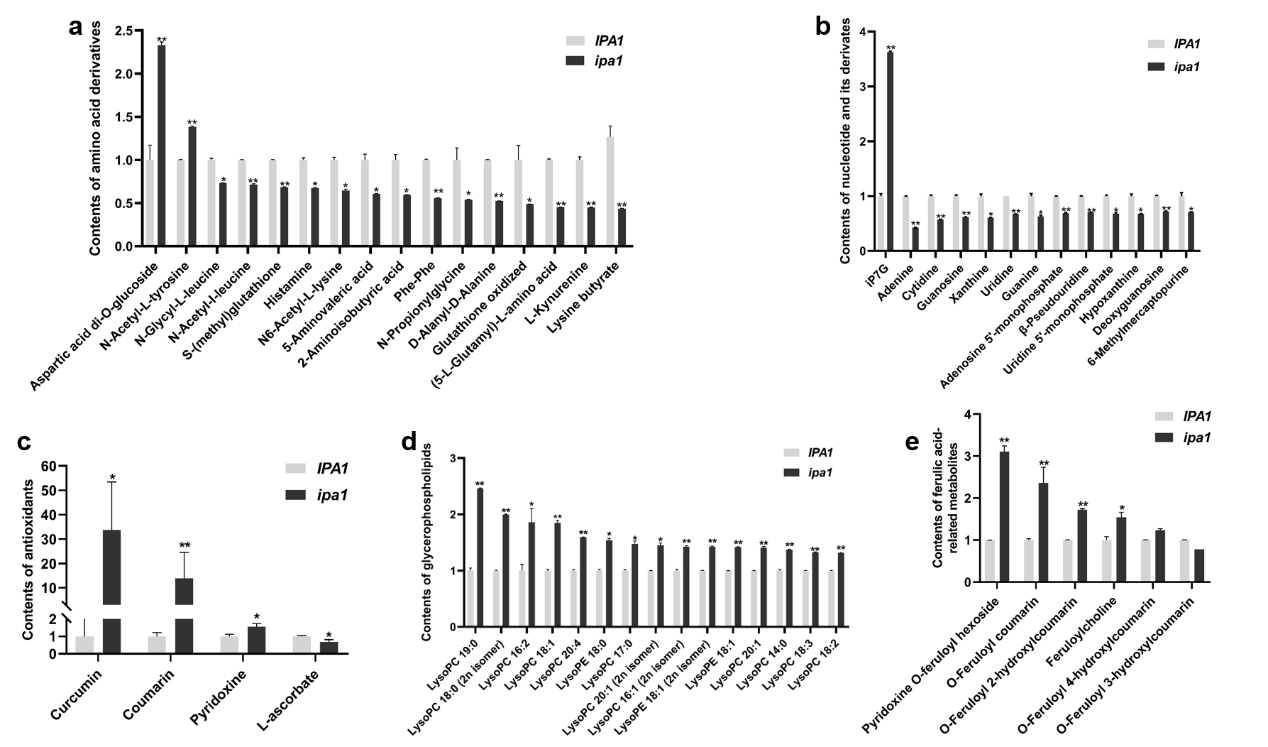 Supplementary Fig. 4 Contents of amino acid derivatives (a), nucleotide and its derivatives (b), antioxidants (c), glycerolipids (d) and ferulic acid-related metabolites (e) in the IPA1/ipa1 seedlings. Data represent the means ± SE (n=3). * VIP≥0.5, P<0.05, t-test. ** VIP≥0.5, P<0.01, t-test.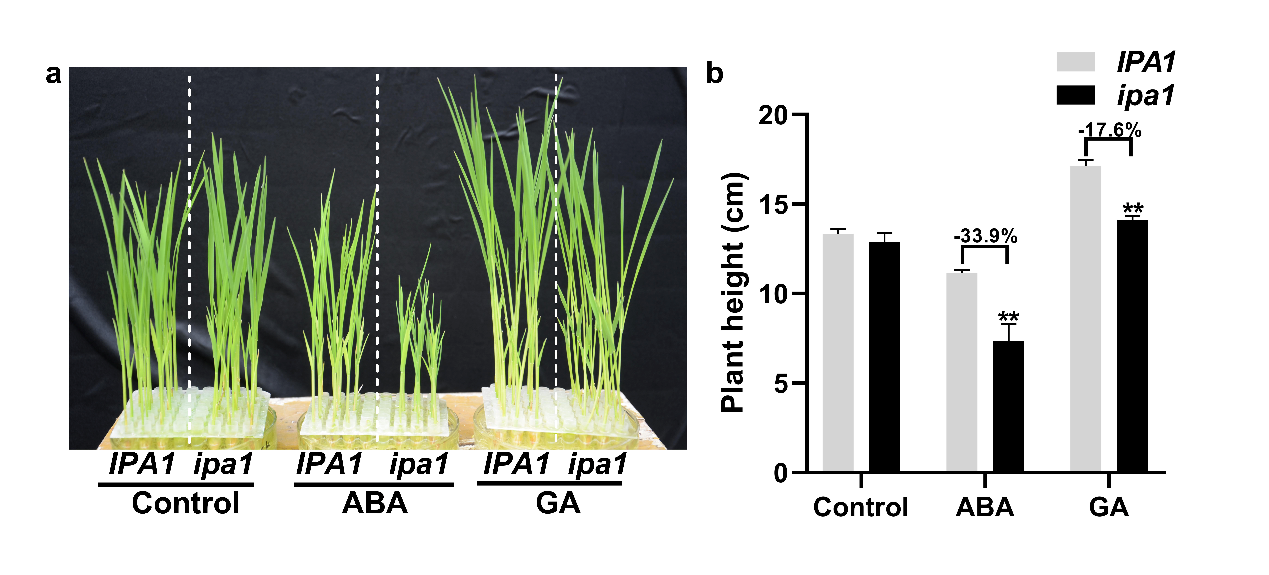 Supplementary Fig. 5 Response of the IPA1/ipa1 seedlings to ABA and GA3 treatments. (a) Phenotypes of the IPA1/ipa1 seedlings treated by ABA and GA3 treatments, respectively. (b) Plant height of the IPA1/ipa1 seedlings under ABA and GA3 treatments. Data represent the means ± SE (n=45). *P<0.05, t-test. **P<0.01, t-test.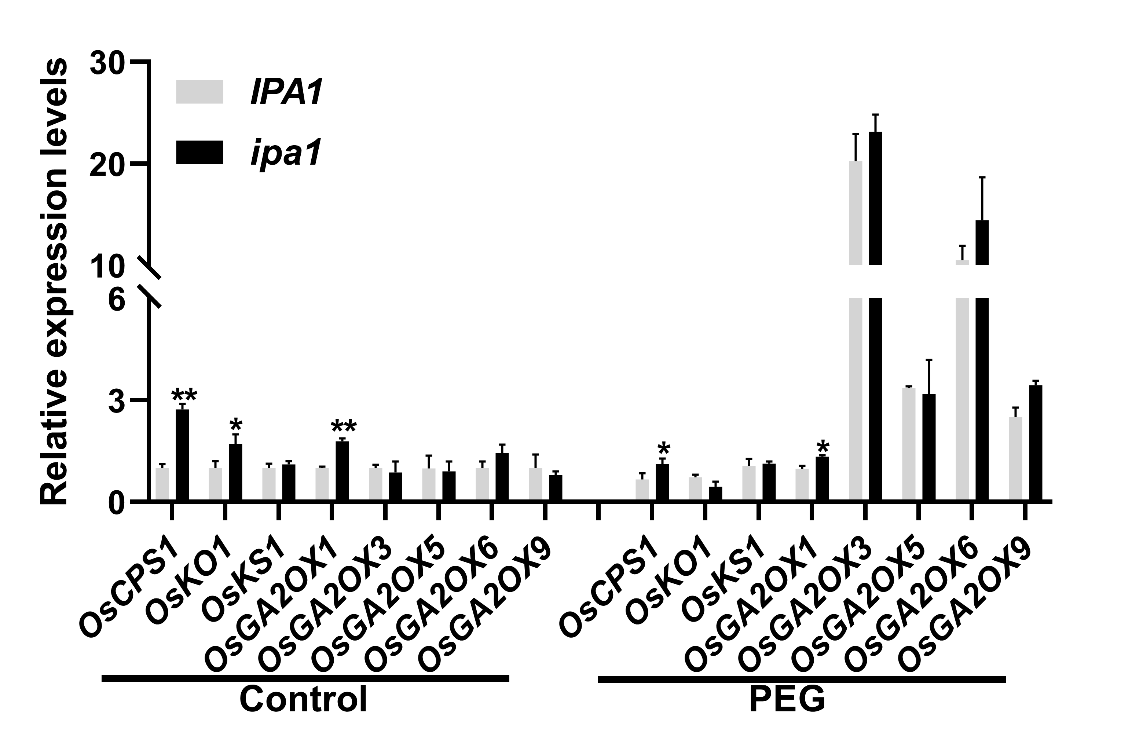 Supplementary Fig. 6 The expression levels of genes involved in GA biosynthesis and catabolism in the IPA1/ipa1 seedlings under control and 25% PEG treatment for 6 hours. Data represent the means ± SE (n=3). *P<0.05, t-test. **P<0.01, t-test.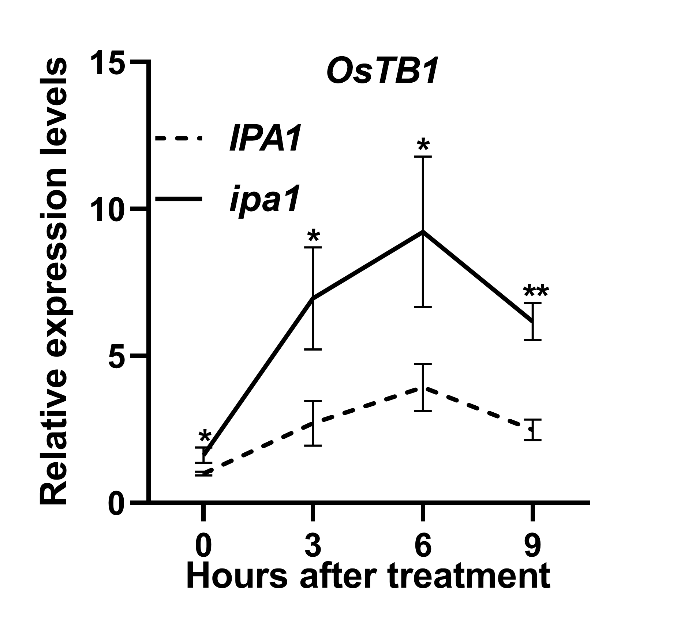 Supplementary Fig. 7 The expression levels of OsTB1 in the IPA1/ipa1 seedlings at different time points after 25% PEG treatment. Data represent the means ± SE (n=3). *P<0.05, t-test. **P<0.01, t-test.Tiller numbersLeave numbersPrimary branch numbersSecondary branch numbersSpikelet numbers per panicleNIL-IPA16.9±1.214.8±0.515.8±1.126.4±6.8178.7±25.7NIL-ipa11.4±0.611.3±0.520.9±1.350.4±7.8276.9±24.6